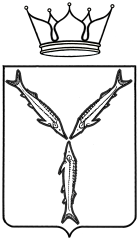 ПРАВИТЕЛЬСТВО САРАТОВСКОЙ ОБЛАСТИКОМИТЕТ ТРАНСПОРТА ОБЛАСТИП Р И К А З26.02.2014 г.  № 30                                                                                                        г. СаратовВ соответствии с Положением, утвержденным постановлением Правительства Саратовской области от 12 июля 2012 года № 399-П «Вопросы комитета транспорта Саратовской области», ПРИКАЗЫВАЮ:1. Внести в приказ комитета транспорта Саратовской области от 6 марта 2013 года № 20 «Об утверждении административного регламента по предоставлению государственной услуги «Выдача разрешений, переоформление разрешений и выдача дубликатов разрешений на осуществление деятельности по перевозке пассажиров и багажа легковым такси на территории Саратовской области» следующие изменения:в приложении к приказу:дополнить пунктом 1.18. следующего содержания:«1.18. Со дня представления заявления и документов для предоставления государственной услуги в пределах графика приема заявителей, заявитель имеет право на получение сведений о ходе предоставления государственной услуги по телефону, электронной почте, непосредственно в комитете транспорта области, а также посредством порталов государственных и муниципальных услуг (функций) (http://www.gosuslugi.ru, http://64.gosuslugi.ru/) - в случае подачи заявления в электронной форме через указанные порталы.».2. Контроль исполнения приказа оставляю за собой.Первыйзаместитель председателя комитета                                       А.В. ДармограйО внесении изменений в приказ комитета транспорта Саратовской области от 6 марта 2013 года № 20